universidad de puerto Rico 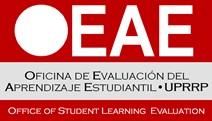 Recinto de río PiedrasPlan ANUAL de “Assessment” del Aprendizaje EstudiantilParte I  - dominios de la misión del Recinto										Programa académico o Concentración:							  		Año Académico: universidad de puerto Rico Recinto de río PiedrasPlan de “Assessment” del Aprendizaje EstudiantilParte II -  conocimientos, destrezas o aPtitudes del Programa Académico o Concentración  Programa académico o Concentración:  				  				   	Año Académico: Dominios de la Misión del RecintoObjetivos del aprendizaje estudiantilCursos, actividades e instrumentos utilizados para recopilar informaciónCriterios de evaluaciónLogros esperadosInstancias para recopilar la información (veces en que se mide en el curso)Unidad o persona responsableConocimientos, destrezas o actitudes del Programa Académico o ConcentraciónObjetivos del aprendizaje estudiantilCursos, actividades e instrumentos utilizados para recopilar informaciónCriterios de evaluación(Según rúbrica sobresaliente de Práctica Docente)Logros esperadosInstancias para recopilar la información (veces en que se mide en el curso)Unidad o persona responsable